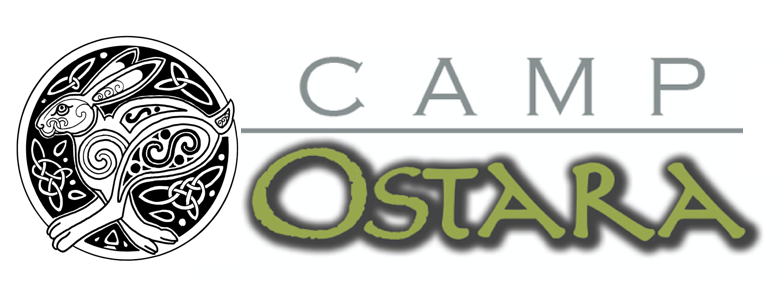 Application to Attend Camp Ostara 2024Friday, April 26 to Sunday, April 28, 2024Please email application to MabonOstara@gmail.com by 5pm, March 15 2024Application Criteria for Camp OstaraI am a cisgender woman 18+ years of age who identifies as a survivor of domestic violence, which may include sexual trauma involving a spouse or an intimate partner.Have you read and do you meet the Application Criteria above? (please circle, check or highlight)🔾 Yes, I meet the application criteria 🔾 No, I do not. [Please explain]. Take as much space as you need.Contact InformationFirst Name/Last Name/Preferred Nickname:Your date of birth (month/day/year):Please provide your most active phone number:(please circle, check or highlight)🔾 Yes 🔾 No		May we leave a voicemail message at this phone number?🔾 Yes 🔾 No		May we leave a text message at this phone number?Please provide your main e-mail address:(please circle, check or highlight)🔾 Yes 🔾 No		May we email you? (only emails about attendance and camp details will be sent)Your Street Address:Town/State/Zip Code:Use as much space as you need to answer the following questions.  If you cannot type on this form, feel free to copy the questions, handwrite or type answers, photograph or scan them, and send them to MabonOstara@gmail.com.  How did you hear about Camp Ostara? (friend, agency, therapist, flier, ad, social media?) Be specific.>If you attended Camp Mabon or Ostara in the past, which year?>Why do you want to attend Camp Ostara? >Transportation (please circle, check or highlight)Camp Ostara 2024 will be held at Bear Creek Lake State Park, 22 Bear Creek Lake Rd., Cumberland, Virginia 23040  [1 hr W from Richmond, 1 hr E from Charlottesville, 2.5 hrs S from DC, 2 hrs NE from Roanoke]If accepted, could you provide your own transportation to and from Camp Ostara?🔾 Yes  🔾 No         🔾 Not Sure YetIf you have transportation, are you willing to drive others from your area to and from Camp Ostara (if needed)?🔾 Yes  🔾 No         🔾 Not Applicable to meIf you cannot drive to Camp Ostara, could you get yourself to a meeting place to carpool with other participants from your area?🔾 Yes  🔾 No         🔾 Not Applicable to meCamp ends by 5pm on Sunday evening. You have the option to stay for free Sunday night and depart Monday morning. Would you like to stay over Sunday night?🔾 Yes  🔾 No         🔾 MaybePhysical AccommodationsDo you need any physical accommodations made on your behalf (for example, difficulty standing or walking for more than 30 minutes at a time, inflexibility, temporary injuries, insomnia, sleepwalking, or sleep apnea) or other conditions that can hinder your physical range of motion? If so, please describe what physical accommodations you may need. Take as much space as you need.>Please list any dietary needs you have (for example, gluten-free, dairy intolerance, vegan, vegetarian, specific food allergies). Take as much space as you need.>Is there anything else we need to know about your specific needs or capabilities? Activities include short, gentle hikes, sitting, gentle yoga exercises, simple crafts, meal preparation. If so, please list them here.>Please list any allergies you may have, e.g. to plants, animals, insects, perfumes, etc.>
Emergency ContactsIf accepted to Camp Ostara, we need someone to contact in case any unexpected emergency happens—which is highly unlikely. Please provide the following information for your emergency contact person.Name:Relationship:Active phone number:Email address:  					Is it safe to contact this person in case of emergency? (please circle, check or highlight)  🔾 Yes it is safe  🔾 Not Always         🔾 NoIf you answered “Not Always” can you explain when this person can be contacted?If you answered “No” can you suggest an alternative before camp begins who might fulfill this role (agency, counselor, cleric?)Agreements if you are accepted to Camp Ostara (please circle, check or highlight)To begin our program on time, all campers need to arrive between 1:00pm and NO LATER than 2:00pm on Friday. Please indicate that you understand this and are making a commitment to arrive on time.🔾 I understand I need to arrive no later than 2pm on Friday.  I am making a commitment to arrive on time.To support those in recovery, Camp Ostara is a drug and alcohol-free program. Please indicate that you understand and will not bring drugs or alcohol to Camp Ostara.🔾 I understand and will not bring recreational drugs or alcohol to Camp Ostara.Camp Ostara is a firearm/weapon-free environment. Please indicate that even if you have a concealed carry permit, you will not bring your concealed weapon to Camp Ostara.🔾 I understand and agree not to bring my concealed weapon or any other weapon to Camp Ostara even if I have a permit.Camp Ostara is not a clinically therapeutic environment, and therefore, individuals who are actively suicidal are not appropriate participants for camp. By checking below, I certify that I will not attend camp if I am actively suicidal.🔾 I understand and agree that I will not attend camp if I am actively suicidal.For Camper Safety and PlanningWhat should we know about any concerns related to your safety or others’ safety while you’re at the camp? (For example, active protective orders, stalking, threats, ongoing court cases, custody issues?)If you have attended Camp Ostara or Camp Mabon at least once in the past:Would you like to be considered to serve as a Mentor, helping new campers and possibly providing carpooling from your area if needed? (please circle, check or highlight)🔾 Yes, I would like to be considered as a Mentor          🔾 No, I prefer to be a camp participant onlyTuition for Campers (please circle,  check or highlight)The actual cost to provide camp is $500.00 per camper.  However, tuition for campers is based on family income.  This practice is intended to prevent money from being a barrier to a camper’s participation.*   If your family income is $60,000 or less the total cost of the camp is $100.  If your family income is over $60,000 up to $80,000 your total tuition cost will be $200.  If your family income is over $80,000, your total tuition cost will be $300.  If you are able, you may opt to pay more than your set tuition in order to assist other campers with their costs.   Tuition payments must be received by April 12, 2024.  If the accepted camper cancels more than 8 days prior to camp, the tuition will be refunded. If the accepted camper “no shows” or cancels 7 days or less before camp, they will lose their tuition. 🔾 I understand that if accepted, my tuition payment will be due by April 12, 2024.🔾 I understand that if I cancel 7 days or less before camp I will lose my tuition.*Applicants are encouraged to seek assistance regarding tuition from their local domestic violence agencies, the Virginia Sexual and Domestic Violence Action Alliance, the Virginia Victim’s Assistance Network,  church groups, civic organizations, etc.  You can contact Camp Ostara at MabonOstara@gmail.com for more ideas.A Camp Ostara staff member will contact you at least one month before the day that camp begins to let you know whether you have been accepted to Camp Ostara, or whether you are on the waiting list. Please know that there are only twelve openings, and as much as we would like to be able to accommodate everyone, we have limited spaces. FINAL 1/10/24 klm